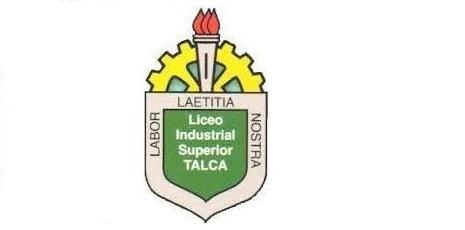 ASIGNATURA: LENGUA Y LITERATURANIVEL: TERCERO MEDIOPROFESOR: SAMUEL ANTONIO ALVIAL SOTOCORREO: SAMUEL.RAP.SA@GMAIL.COM    FONO CONTACTO: +569 68543249ALUMNO(A): _________________________________________ CURSO: ________  FECHA: ___________PUNTAJE: _________/  42  Objetivo: Evaluar la propuesta estética de dos autores mediante la lectura, comparación y análisis de sus obras poéticas considerando la visión de mundo que proponen, el temple de ánimo expuesto y la actitud del hablante lírico.Estimado estudiante, la siguiente evaluación tiene como propósito valorar el aprendizaje que has desarrollado a través de las guías de trabajo. Para lograrlo, es necesario que leas comprensivamente las instrucciones dadas en cada Ítem y contestar con total honestidad. El resultado de este ejercicio nos servirá para mejorar la metodología de trabajo e ir en favor de tu proceso de aprendizaje.En los siguientes puntos te enfrentarás a la propuesta poética de dos autores que ya conoces: Nicanor Parra y Mario Benedetti. Leerás sus obras y las compararás para poder evaluar su poesía.I.- En 1977 Nicanor Parra publica su obra Sermones y prédicas del Cristo del Elqui. En este texto se aprecia un discurso satírico sobre la sociedad chilena, la que se encontraba en plena dictadura levantada por el Gral. Augusto Pinochet Ugarte. A continuación, leerás un pequeño fragmento:XXIV:Cuando los españoles llegaron a Chile
se encontraron con la sorpresa
de que aquí no había oro ni plata
nieve y trumao sí: trumao y nieve
nada que valiera la pena
los alimentos eran escasos
y continúan siéndolo dirán ustedes
es lo que yo quería subrayar
el pueblo chileno tiene hambre
sé que por pronunciar esta frase
puedo ir a parar a Pisagua
pero el incorruptible Cristo de Elqui no puede tener
otra razón de ser que la verdad
el general Ibáñez me perdone
en Chile no se respetan los derechos humanos
aquí no existe libertad de prensa
aquí mandan los multimillonarios
el gallinero está a cargo del zorro
claro que yo les voy a pedir que me digan
en qué país se respetan los derechos humanos.(De Sermones y prédicas del Cristo de Elqui, 1977) Selección múltiple: Una vez leído el poema, responde las siguientes interrogantes destacando la alternativa que consideres correcta (2 pts. c/u):1.- El poema se publica dentro de un contexto histórico: Dictadura. En tal sentido, ¿Cuál es el temple de ánimo manejado por el hablante y cómo este influye en la interpretación del poema?Mantiene un temple satírico sobre la situación chilena, permitiendo interpretar que Parra se burla de la dictadura chilena.Mantiene un temple resignado, haciendo ver que no hay nada que se pueda hacer por Chile.Mantiene un temple antipatriota, al hacer notar que en Chile no hay nada que contenga valor.Mantiene un temple de alabanza, permitiendo que el lector entienda la fascinación que tiene el poeta por el país.2.-  La frase: “El pueblo chileno tiene hambre / sé que por pronunciar esa frase / puedo ir a parar a Pisagua” es una referencia clara a los detenidos desaparecidos de la época. De tal afirmación se puede interpretar que:La obra de Parra tiene claros tintes políticos, pudiendo interpretarse como propaganda contra la dictadura.El autor acusa una situación de vulnerabilidad hacia los derechos humanos y las consecuencias que sufren quienes incriminan tal situación.La obra de Parra transforma en burla un suceso histórico que marcó para siempre el acontecer político y social en el país.Nicanor promueve una obra poética que busca ser una forma de protesta contra el hambre que padece Chile.3.-  Según lo aprendido en las guías anteriores, el poema de Parra puede ser catalogado como antipoesía porque:Mantiene la estructura de la poesía clásica, utilizando un lenguaje altamente común.Rompe los esquemas que se manejaban en la poesía, haciendo usos de recursos literarios rebuscados.Abunda la sátira y el sarcasmo, haciendo uso de un lenguaje común y simple para cualquier lector.Prescribe un escenario que busca restringir a la poesía dentro de casillas y normas muy rígidas.4.-  Es necesario conocer el contexto de producción de la obra porque:Permite reconocer la estructura métrica del poema y por qué el autor decidió usar dicha estructura.Permite reconocer el discurso del poeta sobre la situación social que se está viviendo.Permite reaccionar a la historia mediante la lectura de un poema escrito por un autor nacional.Permite estudiar la obra del poeta a través de los recursos lingüísticos que ocupa.II.- En 1997, Mario Benedetti publica su obra La vida, ese paréntesis, libro que demuestra su especial apetito poético y la calidad de sus versos. En este libro se destaca el poema ¿Qué les queda a los jóvenes?, el que leerás a continuación:¿Qué les queda a los jóvenes?¿Qué les queda por probar a los jóvenes
En este mundo de paciencia y asco?
¿Solo grafitti? ¿Rock? ¿Escepticismo?
También les queda no decir amén
No dejar que les maten el amor
Recuperar el habla y la utopía
Ser jóvenes sin prisa y con memoria
Situarse en una historia que es la suya
No convertirse en viejos prematuros¿Qué les queda por probar a los jóvenes
En este mundo de rutina y ruina?
¿Cocaína? ¿Cerveza? ¿Barras bravas?
Les queda respirar / abrir los ojos
Descubrir las raíces del horror
Inventar paz así sea a ponchazos
Entenderse con la naturaleza
Y con la lluvia y los relámpagos
Y con el sentimiento y con la muerte
Esa loca de atar y desatar¿Qué les queda por probar a los jóvenes
En este mundo de consumo y humo?
¿Vértigo? ¿Asaltos? ¿Discotecas?
También les queda discutir con dios
Tanto si existe como si no existe
Tender manos que ayudan / abrir puertas
Entre el corazón propio y el ajeno /
Sobre todo les queda hacer futuro
A pesar de los ruines de pasado
Y los sabios granujas del presente.(De La vida, ese paréntesis, 1997)Selección múltiple: Una vez leído el poema, responde las siguientes interrogantes destacando la alternativa que consideres correcta (2 pts. c/u):1.- ¿Cuál es la propuesta que tiene el poeta para los jóvenes al declarar que “También les queda no decir amén / No dejar que le maten el amor / Recuperar el habla y la utopía”Les encomienda la disposición a mantener el Status Quo que ha gobernado los siglos anteriores.Les propone avanzar hacia una vida en que el Rock y escepticismo les abra el camino hacia la utopía.Los invita a empoderarse mediante el discurso rebelde, recuperando su lugar en la política y trabajar por un futuro mejor.Los incita a trabajar duramente en la búsqueda de un escepticismo potente que los guía hacia la lucha por el amor y la utopía.2.- Las frases que se encuentran entre signos de interrogación (¿?) cumplen una función importante dentro del poema, la que sería:Recalcar los vicios en los que ha caído la juventud actual, los que han provocado las características de la sociedad de consumo.Manifestar la mirada que se tiene sobre la juventud y sus inclinaciones hacia la vida fácil y alocada.Demostrar que eso no es lo único a lo que puede apuntar la juventud, si no que aún sostiene la esperanza del cambio.Insistir en que la juventud repetirá los mismos errores en los que han caído las generaciones anteriores.3.- El temple de ánimo reflejado  en el poema se caracteriza por:Tener un sentimiento de resignación al no ver un cambio de pensamiento.Generar un sentimiento de esperanza hacia la juventud y su porvenir.Demostrar un sesgo fatalista ante los vicios de la juventud y su rebeldía.Contrastar dos generaciones, denostando a la juventud y su actitud.4.- Del poema se puede interpretar que Benedetti se diferencia de Parra en su forma de escribir ya que:Parra utiliza un lenguaje bastante común, mientras que Benedetti opta por embellecer mucho más sus palabras.Benedetti acusa directamente al sector político en su poesía, mientras que Parra no se atreve a hacerlo.Parra ejerce un discurso satírico, mientras que Benedetti no deja espacio a la burla o la ironía en su poesía.Benedetti mantiene una crítica social a través de su escritura, Parra, en cambio, se dedica solamente a describir un contexto.III.- Preguntas de desarrollo: Lee atentamente las preguntas que se presentan a continuación, luego desarrolla tu respuesta en el espacio otorgado. Relee los poemas de ser necesario. (4 pts. c/u):1.- ¿De qué manera se relacionan los poemas leídos con la profunda crisis social, económica y sanitaria a la que tenemos que enfrentarnos hoy día? Justifica._____________________________________________________________________________________________________________________________________________________________________________________________________________________________________________________________________________________________________________________________________________________________________________2.- Luego de leer ambos poemas ¿Qué podemos aprender sobre la propuesta de Benedetti y Parra para encaminarnos hacia una sociedad más igualitaria, en el que el bienestar social esté al alcance de cada uno de nosotros?_____________________________________________________________________________________________________________________________________________________________________________________________________________________________________________________________________________________________________________________________________________________________________________3.- ¿Por qué es necesario comparar la propuesta estética de ambos autores y por qué debe importarnos leer poesía en el momento actual qué estamos viviendo?_____________________________________________________________________________________________________________________________________________________________________________________________________________________________________________________________________________________________________________________________________________________________________________4.- Escoge a uno de los autores y contesta su poema mediante un texto breve en el que expliques por qué él (Parra o Benedetti) estaba en lo correcto o, en su defecto, estaba equivocado. Toma en cuenta el actual contexto y la propuesta que los autores sostenían. Recuerda nombrar al autor al que le escribirás:_____________________________________________________________________________________________________________________________________________________________________________________________________________________________________________________________________________________________________________________________________________________________________________IV.- Cuadro comparativo: Evalúa la propuesta de Parra y Benedetti realizando un cuadro comparativo entre ambos. Para ello utiliza los indicadores de evaluación que se presentarán en el cuadro y guíate por el ejemplo dado. (10 pts.)LICEO INDUSTRIAL SUPERIOR DE TALCA 4 NORTE #485 – FONO (71)  2232081 TALCA – VII REGIÓN DEL MAULEwww.listal.clIndicador de evaluaciónNicanor ParraMario BenedettiGenera una escritura que permite una lectura agradable, no cansando al lector con recursos rebuscados, manteniendo la atención de este.Su escritura es gratificante para el lector, permitiendo una lectura rápida y fluida, sin la necesidad de retomar versos por no lograr su comprensión. El poema mantiene un buen ritmo de lectura y otorga una experiencia enriquecedora que permite generar un gratificante cuestionamiento.Su escritura permita una lectura rápida y agradable. Al utilizar preguntas retóricas permite que el lector cuestione su propio actuar y desee leer completamente el poema. Genera un sentimiento de esperanza sobre el porvenir.Utiliza recursos poéticos como lo son la anáfora, polisíndeton, metáfora, paralelismo, etc.Utiliza un lenguaje altamente poético, pero permite que cualquier lector pueda  comprender su propuesta.Desarrolla una poesía personal y auténtica que difícilmente se puede encontrar en los escritos de otros autores.Al leer su obra se puede obtener una idea general sobre el acontecer social que inspira su poema.